МДОУ «Детский сад №75»Консультация для родителейТема: «Характерные особенности развития речи детей 4 - 5 лет»Подготовила:Учитель-логопедАрдимасова Татьяна ПавловнаСентябрь 2023г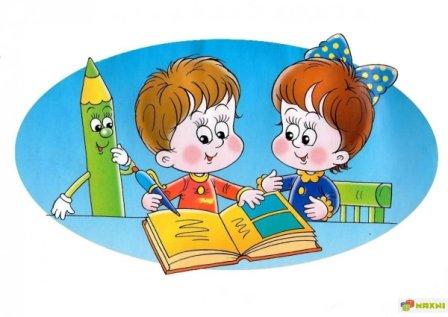      Речь - ведущий процесс психического развития ребенка. Эмоциональность ребенка – это его потребности, интересы, темперамент и характер. Весь психический склад личности выявляются в речи. С процессом развития речи у детей связан процесс возникновения и формирования у них мышления. Наука утверждает, что развитие речи и мышления идет совместно, так как они составляют единое целое.Несмотря на то, что все показатели очень индивидуальны, существуют нормы речевого развития детей 4 - 5 лет.Нормы развития1. Словарный запас 2000 слов и более.
2. Бурно развивается «словотворчество».
3. Проговаривает действия, когда играет один с игрушкой.
4. Активно использует в речи обобщающие слова, наречия, прилагательные, множественную форму существительных, антонимы, синонимы.
5. Называет животных и их детенышей, времена года.
6. Читает наизусть небольшие стихотворения, пересказывает знакомые сказки с помощью взрослых.
7. Понимает значение предлогов (в, на, за, по, до, вместо, после и т.д.), союзы (куда, что, когда, сколько и т.д.).
8. Ребенок проговаривает свистящие (С, З, Ц) и шипящие (Ш, Ж) звуки, иногда наблюдается их смешение в связной речи.
9. Выговаривает слова из 4 слогов; составляет предложения из 5-8 слов.
10. Появляется монологическая речь.Отклонения в речевом развитии ребёнка 4 – 5 лет1. Лексические нарушения: бедность словарного запаса, неправильное понимание смысла и значения слова.
2. Нарушения структуры слов: перестановки или пропуски слогов при произношении.
3. Ритмические отклонения: послоговое произношение слов, слишком быстрый или наоборот слишком медленный темп речи, запинки и необоснованные паузы, заикание.
4. Проблемы с произношением: пропуск и замена звуков [Р] на [Л] или [Й]; [Л] на [ЛЬ], нечеткое произношение.
5. Неправильное построение предложений.
6. Сложности с составлением кратких рассказов и пересказами маленьких текстов.Характерные особенности развития речи детей 4 – 5 лет
1. Фразовая речь ребенка усложняется, становится разнообразней, правильнее, богаче.
2. Активный и пассивный словарный запас непрерывно увеличивается.
3. Предложения усложняются, состоят уже из 5-6 слов. 
4. В речи ребенок использует предлоги и союзы, сложноподчененные и сложносочиненные предложения. 
5. Звуковая сторона речи развивается, совершенствуется способность к восприятию и произношению звуков: исчезает смягченное произношение согласных; многие звуки произносятся более правильно и четко; исчезает замена шипящих и свистящих звуков.
6. Уменьшается количество сокращений, перестановок, пропусков, появляются слова, образованные по аналогии. 
7. Дети довольно легко запоминают и рассказывают сказки, стихи, передают содержание картинок, могут отвечать на вопросы по содержанию литературных произведений, передавать своими словами личные впечатления. В этом возрасте начинается оречевление игровых действий, что свидетельствует о формировании регулятивной стороны речи.
8. Речь становится более связной и последовательной; совершенствуются понимание смысловой стороны речи, синтаксическая структура предложений, звуковая сторона речи, т.е. все те умения, которые необходимы для развития связной речи. 
                                                         Методы развития
     Очень важно, помогать ребенку, развивать речь самостоятельно. Начиная с четырех лет словарный запас у детей быстро увеличивается. Поэтому для того чтобы ребенок научился правильно разговаривать,  вам родителям следует обратить внимание на следующие рекомендации:
1. В разговоре со своим ребенком говорите правильно, не коверкая слова, четко и внятно (без лепета и «детских слов»).
2. Развивайте у ребенка мышцы челюсти и языка (для этого есть нехитрые упражнения, например: нужно надувать щеки, полоскать рот, перекатывать воздух из одной щеки в другую и т.д.).
3. Как можно больше читайте ребенку. Небольшие стихи и сказки – лучший вариант.
4. Не плохо, было бы, выполнять артикуляционную гимнастику.
5. Разговаривайте со своим ребенком, отвечайте на его вопросы, просите рассказывать о тех или иных событиях, составлять маленькие рассказы (по картинкам, описание предмета).
6. Развивайте мелкую моторику, речевое дыхание, темп и ритм произношения с помощью музыкальных занятий.
7. Не ограничивайте общение ребенка со сверстниками.
8. Старайтесь облекать занятия в игровую форму, не стоит принуждать ребенка.
9. Увеличивайте занятие постепенно, доделывайте начатое до конца, если ребенок не справляется с заданием, переключитесь на более легкое.
10. Создавайте у ребенка ситуацию успеха, он должен верить в свои силы.
11. Ни в коем случае не ругайте ребенка за то, что он неправильно разговаривает, относитесь к этому недостатку с терпением, а к ребенку с любовью. 